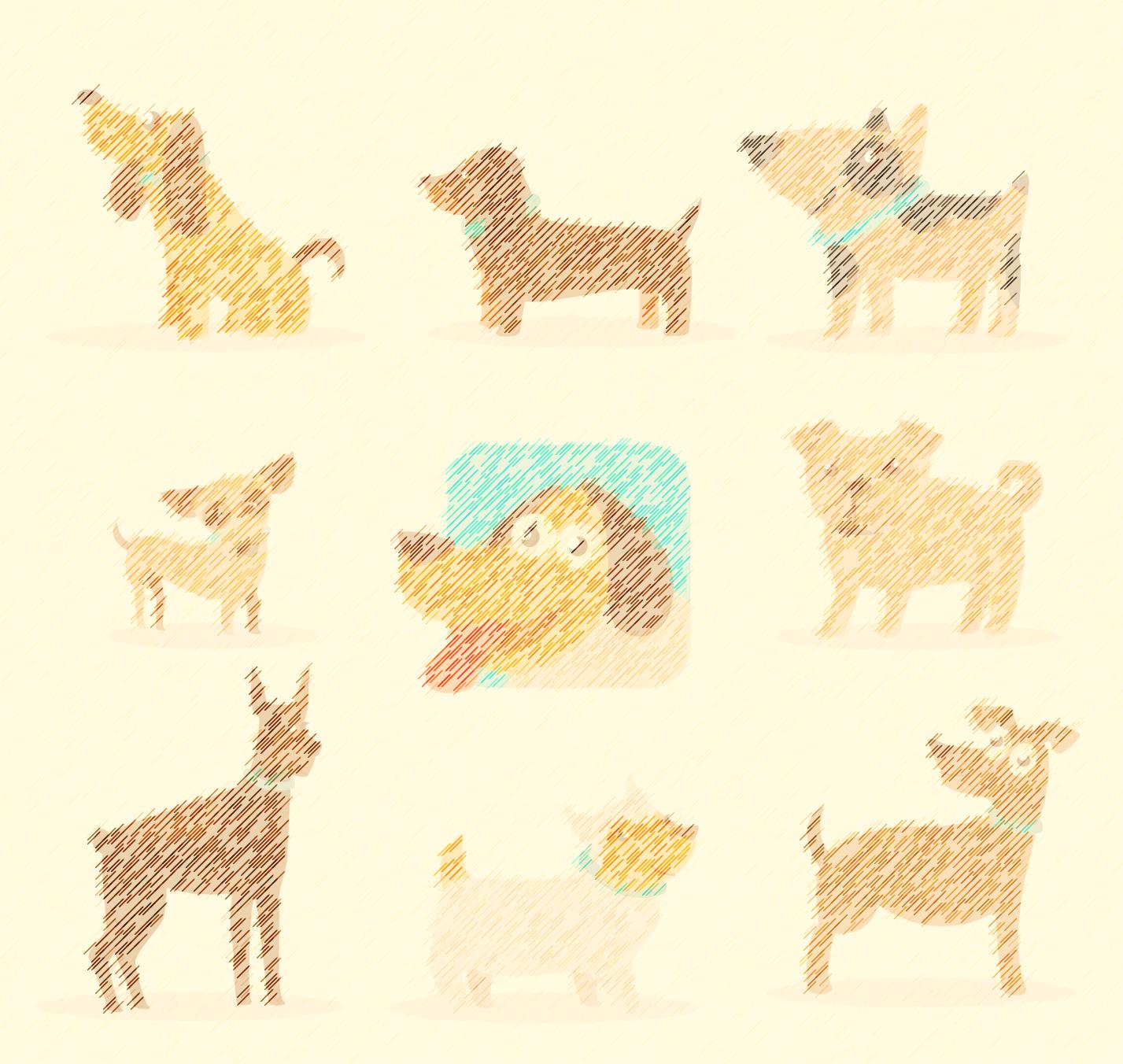 «Как себя вести при встрече с собакой!»Правило № 1 – Не подходи близко к незнакомым тебе собакам. Правило № 2 – Обходи стороной стаи бродячих собак.Правило № 3 – Не дразни собак, не отбирай еду и игрушки.«Если собака рычит, проявляет агрессию!»Правило №1 – Позови на помощь находящихся рядом взрослых.Правило №2 – Если взрослых рядом нет, то встань боком к собаке и твердым голосом отдай несколько команд («Фу!», «Нельзя!», «Сидеть!»).Правило № 3 – Не делая резких движений,  уходи от собаки, медленно ускоряя шаг.Правило №4 – Если собака приседает – она готовится напасть. Выставь что - то между собой и собакой (рюкзак, сумку со сменной обувью). Если выставить нечего прижми подбородок к груди и выставь вперед локти.Правило №5 – Если тебя укусила собака, немедленно обратись к взрослому и к врачу.